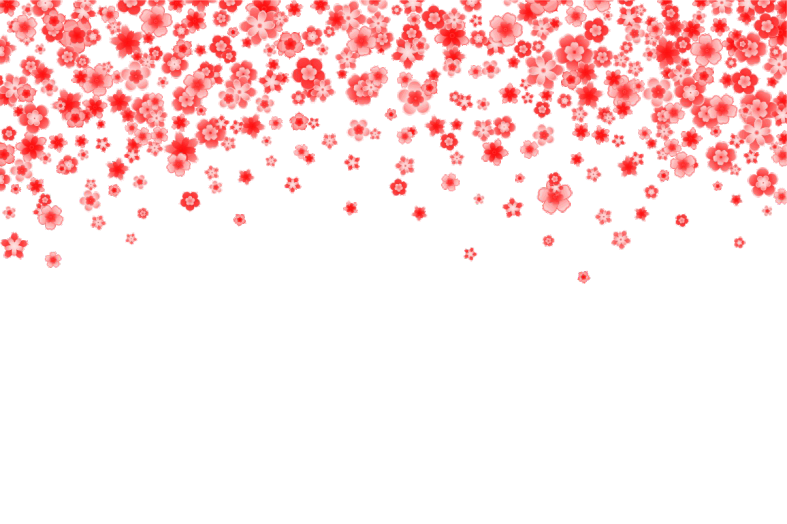 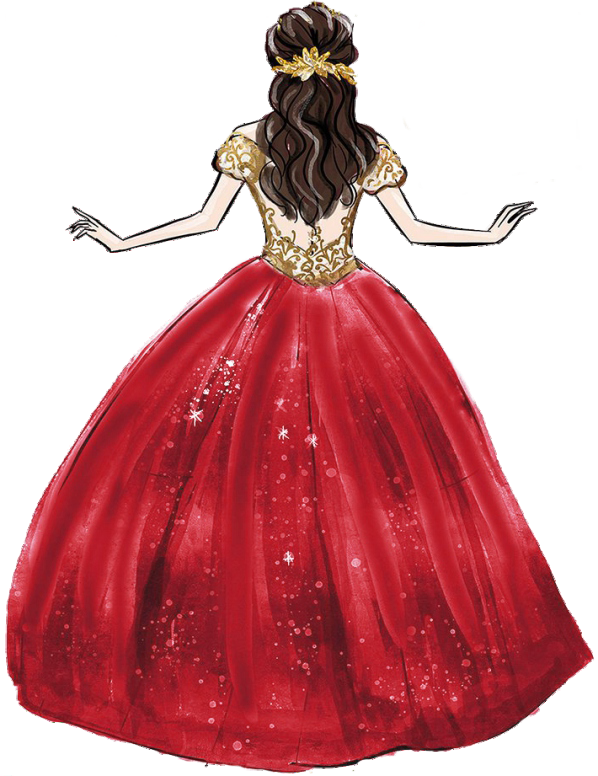 AmeliaMISXV AÑOS10.14.2023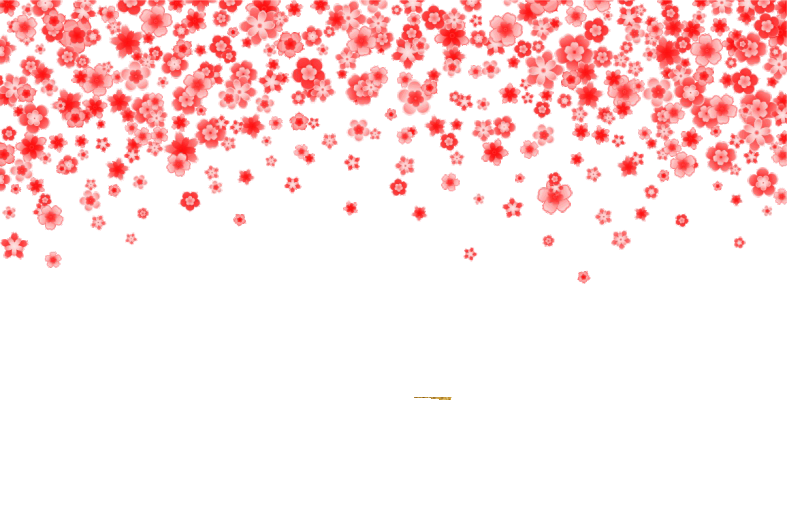 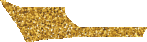 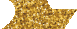 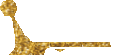 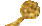 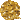 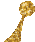 JOIN US FOR AQuinceañeraC E L E B R A T I O NIN HONOR OFAmelia Jackson Saturday, October 14th, 2023 at 6:00 pm Venue Location Name1234 Street AddressCity, State Name 26829Hosted by the Jackson FamilyRSVP to {Name} by September 1st at 555.555.5555or name@email.com